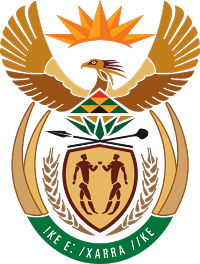 MINISTRY FOR COOPERATIVE GOVERNANCE AND TRADITIONAL AFFAIRSREPUBLIC OF SOUTH AFRICANATIONAL ASSEMBLYQUESTION FOR WRITTEN REPLYQUESTION NUMBER 2016/588DATE OF PUBLICATION: 04 MARCH 2016588.	Mr S C Motau (DA) to ask the Minister of Cooperative Governance and Traditional Affairs: Whether, with reference to the reply to question 4257 on 21 December 2015, he has received the outstanding information from the three specified municipalities; if not, why not; if so, when will this information be made available; if not, why not?NW694EReply:The requested information is yet to be received from the remaining three Metropolitan Municipalities. We are however, making efforts to follow-up on it and the Honourable Member will therefore be updated on progress.